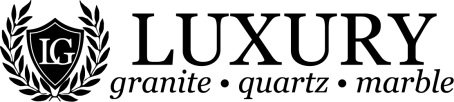 We’d like to Feature your Project! Thanks for choosing Luxury Granite! We so appreciate your business and value the time and effort you put into creating your perfect space. Whether it’s a kitchen, bathroom, bar, or something else entirely, we hope you’re enjoying it to the max! If you don’t mind, we would love to write a blog post about your project. This will be posted on our website, social media pages, and possibly sent out to our local email subscribers. If this interests you, please fill out the following information:Project Owner Name: _________________________________Date of the project install: ________________________________Project Contractor (if applicable): ________________________________Cabinet Provider: ___________________________________Stone type/colour from Luxury: __________________________________Luxury Sales/Designer contact: ________________________________(Jennifer, David, Amber, Alyssa)Why did you choose to work with Luxury Granite? What was your vision for this space, and how did it come together? 
What drew you to the stone you chose? What would you define your style as? (classic/traditional, modern, retro, natural, farmhouse, industrial, shabby chic, or other) We would love to come take professional pictures of your space, free of charge. Just let us know by emailing Sarita@mckdist.com. We would also provide you with copies of the photos. If you already have high quality photos, please attach them in an email, or send through www.wetransfer.com. We would be happy to credit your photos/designs/work; please provide us with the correct names, social media tags, and/or websites that you’d like included. 